To Whom It May ConcernIbicus International Ltd hereby certifies thatCurrently employed at      , who are sponsoring their participation at the Ibicus International Baccalaureate Teacher Training Workshops at Raffles World Academy, Dubai, UAE, on 5-7 October 2017.Ibicus International Ltd is grateful for all assistance given to       in obtaining an entry visa to the United Arab Emirates.Dated:      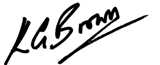 Kevin Brown, 
Director
Ibicus Limited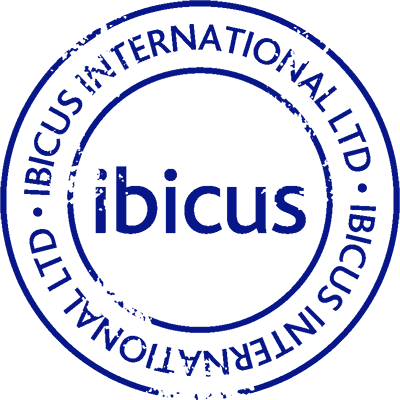 Full nameGender:  Male      Female Present citizenship (nationality): Date & place of birth:Present country of residence: Passport number:Passport place of issue:Passport expiry date:Occupation: